С неизбежностью, с которой лето сменяется осенью, а осень зимой, наступает сезон гриппа.Грипп — тяжелая вирусная инфекция, поражающая людей независимо от пола или возраста. Это единственная инфекция, которая вызывает ежегодные эпидемии и периодические пандемии, охватывающие до 30% населения земного шара. Грипп убивает ежегодно десятки тысяч людей, а у сотен тысяч ухудшается здоровье.Нужно помнить, что основным объектом поражения гриппа являются лёгкие. Не от гриппа умирает большинство пациентов, столкнувшихся с осложнениями, но от осложнений, в частности, от воспаления лёгких.Вакцина против гриппа – это лекарственный препарат, обеспечивающий высокий уровень иммунитета к вирусу гриппа. Когда иммунитет организма ослаблен, легко подхватить вирус гриппа.Единственным научно обоснованным эффективным методом предупреждения гриппа является ВАКЦИНАЦИЯ.Вакцинация современными гриппозными вакцинами, приготовленными из рекомендованных ВОЗ штаммов и использованными в правильной дозе, защищает от заболевания гриппом около 80% здоровых детей и взрослых. Прививка против гриппа бывает назальной и внутримышечной. Особенно важна вакцинации я для детей в детских и учебных заведениях. Это обусловлено тем, что большинство детей очень сильно подвержены риску заболевания гриппом, потому что их организм обладает слабым, еще не окрепшим иммунитетом.Вакцинация против гриппа имеет противопоказания для людей, у которых есть аллергия на яичный белок, а также пациентам, которые плохо перенесли предыдущую вакцинацию.Только с помощью вакцин можно потенциально предотвратить эпидемию гриппа. Массовая вакцинация групп высокого риска может ограничить гриппозные эпидемии в целом. Вакцинация 70-80% любого коллектива значительно снижает в нем заболеваемость гриппом. Чем больше людей, привитых против гриппа, тем меньше риск встретиться с вирусом у каждого из нас.Неспецифические методы профилактики гриппа - закаливание, чеснок, противовирусные препараты, общеукрепляющие препараты, гомеопатические средства - являются общеукрепляющими и не защищают от штаммов и подвидов вируса гриппа. Это способна сделать только противогриппозная вакцина.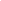 Вакцины применяются более 50 лет, за этот период их безопасность и эффективность возросли.Подъем заболеваемости гриппом в нашей стране приходится, как правило, на ноябрь–март каждого года. В связи с этим, лучше всего прививаться от гриппа осенью: в сентябре-ноябре, до начала сезонного подъема. В течение 2-3 недель после вакцинации сформируется защитный уровень антител против вирусов гриппа.В связи с тем, что заболевание гриппом носит сезонный характер, рекомендуется проводить вакцинацию ежегодно. Целесообразность ежегодной вакцинации определяется тем, что, во–первых, новый вирус гриппа по своим свойствам отличается от прошлогоднего, а во–вторых, защитные антитела, выработанные после прививки, обычно в течение 6-12 месяцев после вакцинации разрушаются или их количество становится недостаточным для защиты от гриппа в новом сезоне. Так что стоит прививаться ежегодно. 100% гарантию от заболевания не дает ни один лечебный, ни один профилактический препарат.